第2回「Hulu U35クリエイターズ・チャレンジ」一次選考用企画書フォーマット提出期限：2022年7月31日(日)23:59まで（厳守）下記にご記入の上、応募フォームにアップロードしてください。※この企画書のデータ容量が10MB以内になるようにしてください。※画像・動画データやその他添付資料等の受付はいたしません。■タイトル（必須）仮でも可。但し、選考期間中は変更不可。※20字以内でご記入ください。作品の”顔”。ジャンルやストーリーとのマッチ具合を考慮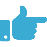 ■ジャンル選択（必須）下記の中からどれか1点のみを選択してください。　 A.恋愛　 B.コメディ　 C.感動　 D.ヒューマン E.サスペンス　 F.青春ストーリー上、選択ジャンルに別のジャンルが掛け合わされているのは可■ログライン（必須）ストーリーの内容を分かり易く短くまとめたもの。※20字以上60字以内でご記入ください。「”どんな人”が”どんなこと”をして”何を解決”するストーリー」と整理するように意識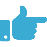 ■登場人物説明（必須）主要人物のみ。年齢、性別、特徴などでキャラクター像をより具体的に提示するもの※1000文字程度でご記入ください。キャラクターの印象を伝えるためにイメージキャストの記載も可（記載通りにキャスティングされるとは限りません）■シノプシス（必須）下記の条件を満たすあらすじ・三幕構成or起承転結のストーリー展開に則り、物語の流れや結末まで明記されたもの・文章は簡潔に、ストーリーの面白さがわかるもの※600文字以上1200文字以内でご記入ください。三幕構成【掴み：展開：結末＝1:2:1】、起承転結【起：承転：結＝1:2:1】のバランスが理想とされる■設問：「あなたの作品はどなたに向けた作品ですか？」（自由回答でお答えください）（必須）※20文字以内でご記入ください。企画を練る前に知っておいて欲しいこと▼全体の尺が30分～40分の映像企画作りの参考例(第1回の５作品平均値より換算)登場人物:メイン2～3名程度 / シーン(柱):30～35程度 / 平均撮影日数:4日～5日間(移動日除く) ※昨年の実施例に基づきますが、より良いアイディアや工夫により、数値に捉われない作品作りが可能です。※予算と時間による物理的な壁がございますことご理解ください。※脚本作成のステージでは、1500万円の予算内で制作できるようプロデューサーやスタッフがサポートいたします。※こちらの数値内ではなくとも、余程困難な場合を除いては、落選の対象となることは決してございません。※目安としてご活用ください。■クリエイターネーム（任意）※20文字以内でご記入ください。※記入のない場合は、本名が掲載されます。・個人およびグループの代表者・ユニット・チーム・団体でご応募の方は「グループ名」も記載・選考過程において、HP上に公表する際は「クリエイターネーム」もしくは「グループ名」を掲載します。両方ご記入された方は、掲載希望名を選択してください。　 クリエイターネーム　 グループ名■メンバー情報※グループで応募する場合は、メンバー全員の情報を下記に記入してください。記載がない場合、基本的に参加資格が認められません。※役割は制作にあたりご希望に添えない場合がございます。※代表者の情報は応募フォームに直接ご記入ください。■法定代理人署名代表者が未成年の場合は、法定代理人(親権者など)の承諾が必要です。※本企画における未成年者とは、2023年3月31日時点で満20歳以下の方(2003年4月1日以降生まれの方 )が該当します。	※三次選考では、未成年参加者全員の法定代理人のご承諾が必要となります。▽メンバー1・氏名（本名をフルネームで）：（必須）・クリエイターネーム：（任意）・役割：（必須）・生年月日/年齢：例：西暦○○年○○月○○日（満○○歳）（必須）・性別：　 男性　 女性　 その他　 無回答　（必須）・職業/所属する学校名：例：サービス業・助監督・○○専門学校●年 等（必須）▽メンバー2・氏名（本名をフルネームで）：（必須）・クリエイターネーム：（任意）・役割：（必須）・生年月日/年齢：例：西暦○○年○○月○○日（満○○歳）（必須）・性別：　 男性　 女性　 その他　 無回答　（必須）・職業/所属する学校名：例：サービス業・助監督・○○専門学校●年 等（必須）▽メンバー3・氏名（本名をフルネームで）：（必須）・クリエイターネーム：（任意）・役割：（必須）・生年月日/年齢：例：西暦○○年○○月○○日（満○○歳）（必須）・性別：　 男性　 女性　 その他　 無回答　（必須）・職業/所属する学校名：例：サービス業・助監督・○○専門学校●年 等（必須）▽メンバー4・氏名（本名をフルネームで）：（必須）・クリエイターネーム：（任意）・役割：（必須）・生年月日/年齢：例：西暦○○年○○月○○日（満○○歳）（必須）・性別：　 男性　 女性　 その他　 無回答　（必須）・職業/所属する学校名：例：サービス業・助監督・○○専門学校●年 等（必須）▽メンバー5・氏名（本名をフルネームで）：（必須）・クリエイターネーム：（任意）・役割：（必須）・生年月日/年齢：例：西暦○○年○○月○○日（満○○歳）（必須）・性別：　 男性　 女性　 その他　 無回答　（必須）・職業/所属する学校名：例：サービス業・助監督・○○専門学校●年 等（必須）法定代理人（親権者など）が記入してください。・氏名：・続柄：・住所：・連絡先（電話番号）・承諾欄：本企画への未成年者の参加について　 参加を認める　 参加を認めない